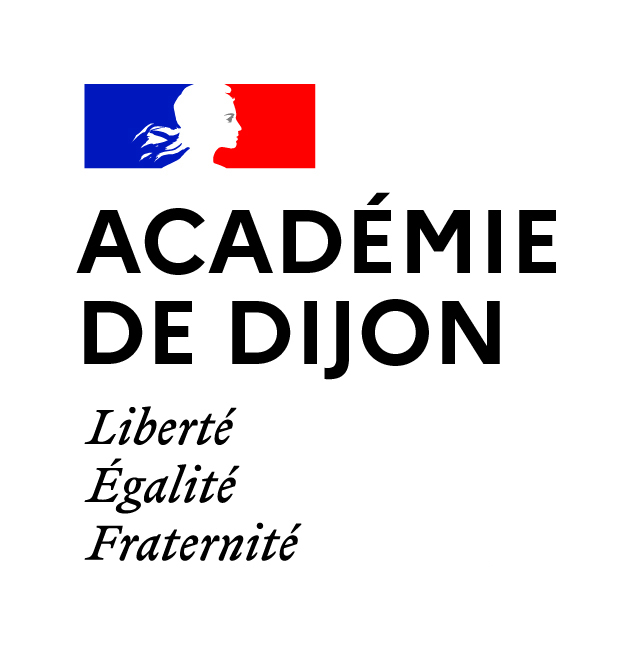 SECONDE BAC PROMÉTIERS DE LA BEAUTÉ ET DU BIEN-ÊTRELIVRET DE SUIVIDES PÉRIODES DE FORMATIONEN MILIEU PROFESSIONNELNom et prénom du stagiaire : ……………………………………………………………………………………………………………………Année scolaire : ……………………………………  / ……………………………………………SOMMAIREIDENTIFICATION DU STAGIAIRE ET DU CENTRE DE FORMATIONFamille des métiers de la beauté et du bien-êtreDepuis la rentrée 2020, dans bon nombre de secteurs, les élèves ne sont plus affectés dans une seconde correspondant à un baccalauréat professionnel précis mais dans une seconde « famille de métiers » à l’issue de laquelle ils choisissent le baccalauréat professionnel qu’ils prépareront par la suite.La famille de métiers de la beauté et du bien-être permet de préparer le baccalauréat professionnel esthétique-cosmétique-parfumerie ou le baccalauréat professionnel métiers de la coiffure.Certains élèves arrivent en seconde MBBE déjà très déterminés pour préparer l’un ou l’autre des baccalauréats, d’autres sont intéressés par les métiers de la beauté et du bien-être mais n’ont pas encore arrêté leur choix.La classe de seconde MBBE répond aux besoins des élèves et permet :de conforter leur choix d’orientation ;d’éclairer leur réflexion sur l’orientation ;un début de professionnalisation en travaillant sur des compétences communes aux deux baccalauréats préparés, notamment en mobilisant des techniques d’esthétique et/ou de coiffure.Afin d’accompagner les élèves dans leur choix, des temps d’immersion en milieux professionnels sont prévus dans chaque secteur. Les lieux seront déterminés en fonction du degré de l’avancée de l’élève dans son projet professionnel et de la guidance de l’équipe pédagogique.Vous trouverez dans les pages suivantes, l’ensemble des documents nécessaires pour assurer la formation et l’évaluation de nos élèves.Dans un souci de collaboration réciproque et d’efficacité, nous sommes disponibles pour accueillir vos suggestions.La formation des élèves en seconde MBBE est réalisée par l’équipe pédagogique en charge de la classe en partenariat avec les entreprises dans lesquelles ils effectuent des périodes de formation en milieu professionnel. Elle est professionnalisante et accompagne l’élève dans la finalisation de son projet professionnel.ENGAGEMENT DE CHACUN DURANT LA FORMATIONCe livret est un véritable outil de travail qui permet à toute l’équipe de formation de suivre l’évolution de l’élève.Grâce à ce document, les différents acteurs de la formation peuvent consulter les différentes activités abordées en centre de formation et en entreprise et ainsi établir une progression personnalisée à l’élève.L’entreprise s’engage :CONTRÔLE DES ABSENCES ET RETARDSPendant toute la période de formation en entreprise,l’élève : …………………………………………….reste sous l’entière responsabilité de l’établissement scolaire.Pour toute information, changement éventuel d’emploi du temps, absences, nous restons à votre disposition.Vous pouvez contacter le lycée, au numéro suivant  ............................................., qui nous transmettra les informations au suivi des retards et/ou absences.Lorsque l’élève ne peut se rendre à l’entreprise, il doit avertir dans la première heure l’entreprise et le centre de formation.RETARDS :Ceux-ci seront consignés sur une fiche.ABSENCES :L’établissement devra être informé chaque jour des absences constatées dans l’entreprise. Elles seront également consignées sur une fiche.En fonction de la situation, toute absence sera récupérée.Le tuteur signale le plus rapidement possible l’absence du stagiaire à l’établissement scolaire.Après 1h de retard, si l’élève n’a pas prévenu de son absence, il appartiendra au tuteur professionnel d’en faire part à l’établissement scolaire.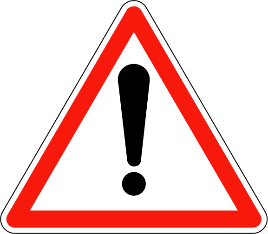  Épilation intégrale :Cette technique d’épilation du maillot intégral n’est pas à aborder en seconde MBBE. Prestations hommes :Les apprentissages des prestations d’esthétique hommes ne sont pas abordés en classe de seconde MBBE. UV :Les élèves mineurs ne doivent en aucun cas être invité(e)s à tester une séance UV (loi n° 2016-41 du 26 janvier 2016). L’amende prévue en cas de non-respect est fixée à 7500€.La mise à disposition du public d’appareils de bronzage ou la participation à cette mise à disposition ne peut être réalisée que par des personnels titulaires de l’attestation de compétence (décret n° 2016-1848 du 23 décembre 2016).Par conséquent, les élèves de seconde MBBE en PFMP (qui ne détiennent pas le CAP) ne peuvent en aucun cas conduire une prestation UV.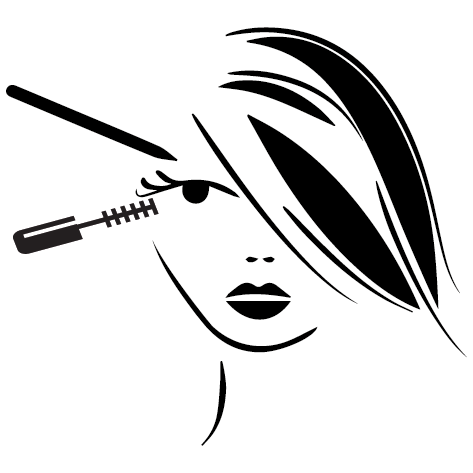 RÉCAPITULATIF DES PÉRIODES DE FORMATION EN MILIEU PROFESSIONNEL DE SECONDEPériode 1  …. semainesDu ……………au ………….Période 2  …. semainesDu ……………au ………….Activités et tâches réalisées – PFMP 1 –Le tuteur identifie les activités et les tâches réalisées par le stagiaire pendant sa PFMP.Attestation de PFMP 1 du …..…/…..…/…..… au ……../…..…/……...Bilan de PFMP 1 du …..…/…..…/…..… au ……../…..…/……...    Évaluer le comportement et les aptitudes professionnelles du stagiaire en cochant les cases grisées.Activités et tâches réalisées – PFMP 2 –Le tuteur identifie les activités et les tâches réalisées par le stagiaire pendant sa PFMP.Attestation de PFMP 2 du …..…/…..…/…..… au ……../…..…/……...Bilan de PFMP 2 du …..…/…..…/…..… au ……../…..…/……...    Évaluer le comportement et les aptitudes professionnelles du stagiaire en cochant les cases grisées.REMERCIEMENTSNous vous remercions d’accueillir en stage notre élève de seconde baccalauréat professionnel « métiers de la beauté et du bien-être » et de participer activement à sa formation au sein de votre entreprise. Votre collaboration est essentielle dans l’acquisition des compétences professionnelles exigées en baccalauréat professionnel.Nous restons à votre disposition pour vous accompagner dans cette mission de formateur.L’équipe pédagogiqueIdentification du stagiaire et du centre de formation3Famille des métiers de la beauté et du bien-être4Engagement de chacun durant la formationContrôle des absences et retards56Points de vigilance en esthétique7Récapitulatif des PFMP de seconde8Activités et tâches réalisées en PFMP 19Attestation de PFMP 1  10Bilan de PFMP 111Activités et tâches réalisées en PFMP 2Attestation de PFMP 2Bilan de PFMP 2121314Remerciements15LE STAGIAIRENom : ………………………………………………………………………………….Prénom : ………………………………………………………………………………Date de naissance : …………………………………………………………………Adresse : ……………………………………………………………………………………………………………………………………………………………………………N° de Tel. : …………………………………………………………………………………………………Coordonnées :Père/Tuteur : Nom …………………………… Prénom …………………….........................................Tel domicile ……………………………… Tel portable ……………………………………......Mère/Tutrice : Nom …………………………… Prénom …………………….........................................Tel domicile ……………………………… Tel portable ……………………………………......Diplôme de secouriste (SST) :  oui	 nonObservations particulières (informations médicales, handicap, autres…)  :…………………………..…………………………………………………………………………………………………………………LE CENTRE DE FORMATIONNom :  ……........................................................................................................................................
Adresse :  .......…........................................................................................…………………………...........................................……………………......……………………………………………………….............................................................................................................................................................Ville : .................................................................................................................................................Tel. : ....................................................................................Fax : .....................................................Mail : ..................................................................................................................................................Chef d’établissement : .......................................................................... ............................................DDFPT (ou équivalent quand il existe dans l’établissement) : …………………………………………Gestionnaire : ....................................................................................................................................Professeur principal : ……………………………………………………………………………...........…Professeur référent de seconde :  ………………………………………………………………………..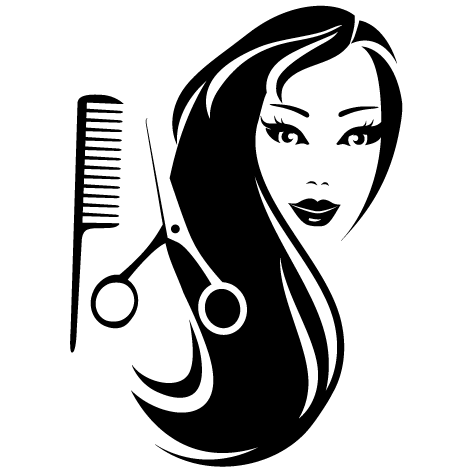 ? L’entreprise s’engage :Les périodes de formation en milieu professionnel (PFMP) en baccalauréat professionnel, impliquent un rapport particulier avec l'entreprise. L'élève n'y applique pas seulement ce qu'il a appris au lycée, l'entreprise est le lieu où il acquiert certaines compétences professionnelles définies dans le référentiel du diplôme qui ne peuvent être obtenues qu'au contact de la réalité professionnelle.L’entreprise s’engage à guider et aider le stagiaire dans :-	la découverte du milieu professionnel ;-	son intégration au sein de l’équipe ;-	la réalisation d’activités ;- 	l’acquisition d’autonomie.Le tuteur s’engage à :- 	prendre part à toutes les activités destinées à coordonner la formation avec le lycée ;- 	établir un bilan avec le stagiaire au cours de la période de formation en entreprise ;- 	tenir à jour le livret de formation en milieu professionnel ;- 	évaluer en fin de formation le stagiaire : il contribue, avec le professeur d’enseignement 	professionnel, à l’élaboration de la proposition de note ; cette note est prise en compte pour l’obtention du diplôme.Situation vécueQui prévenir ?Comment ?Par téléphoneDocumentsEn cas d’absence de l’élèveProfesseur référentN°…………………..N°...........................Remettre un certificat médical à l’entreprise et adresser une copie au lycéeEn cas de retards répétitifsProfesseur référentChef d’établissementN° ..........................N°…………………..Justification sur le carnet de correspondanceEn cas d’accidentChef d’établissementN°…………………..La déclaration d’accident doit être adressée au proviseur sous 
24 heures (en garder une copie)En cas de problème de comportementProfesseur référentChef d’établissementN° ......................…N°…………………..Justification sur le carnet de correspondanceActivités et tâches en salon de coiffureActivités et tâches en salon de coiffureCompétences communes à développerActivités et tâches en institut de beautéActivités et tâches en institut de beautéAccueil de la clientèle – Identification des attentes et des besoins-	accueillir les clients, identifier leurs attentes et leurs besoins- 	adopter une attitude professionnelle- 	conseiller et vendre des produits, des services, des 	matériels et accessoires.1- Accueillir et fidéliser la clientèle en vue d’une prestation et/ou d’une vente en beauté et bien-êtreAccueil et identification des attentes, des motivations et des besoins de la clientèle- 	adopter une attitude professionnelle- 	créer une relation client- 	rechercher les besoins du ou de la client(e) par la 	mise en œuvre des moyens et des outils 	d’identification- 	reformuler les besoins du ou de la client(e)- 	élaborer un diagnostic pour le conseil, la venteConseil et vente de prestations esthétiques, de produits cosmétiques, d’hygiène corporelle, de parfumerie et d’accessoires de soins esthétiques- 	présenter les prestations esthétiques, les produits cosmétiques- 	conclure la venteSuivi, développement et fidélisation de la clientèleIncrémenter un fichier clientèle numériqueRéalisation de prestations de coiffure- 	préparer et remettre en état le poste de travail- 	réaliser un diagnostic en vue d’un service- 	réaliser la touche d’essai- 	adapter et mettre en œuvre les techniques d’hygiène et 	de soins capillaires- 	réaliser une coupe simple- 	préparer, appliquer et rincer les produits professionnels- 	réaliser une mise en forme temporaire ou durable.2- Mettre en œuvre des prestations beauté et bien-être dans une démarcheRéalisation de techniques de soins esthétiques du visage et du corps- 	préparer et remettre en état le poste de travail- 	réaliser des techniques de soins esthétiquesRéalisation de maquillage du visage- 	observer le ou la client(e) : type de peau, morphologie, style-	réaliser des maquillagesRéalisation d’une épilation- 	observer les zones à épiler et choisir la technique d’épilation- 	réaliser des techniques d’épilation visage et corpsRéalisation de techniques de soins, de réparation d’ongles, de prothèsie ongulaire- 	réaliser des techniques de soins des onglesRéalisation de maquillage des ongles- 	réaliser des maquillages classiques ou fantaisie des ongles.Taches communes- 	contrôler le travail effectué- 	apprécier la satisfaction de la clientèle.3- Évaluer la satisfaction de la clientèleTaches communes- 	évaluer le résultat et la satisfaction du ou de la client(e).Relation avec la clientèle – Vente des services et des produits- 	promouvoir des prestations et des produits.4- Mettre en place et animer des actions de promotionMise en valeur de produits, de prestationsAnimation du lieu de vente, de journée de promotion- 	Mettre en valeur des produits, des prestations esthétiques- 	participer à l’animation des lieux de vente et des journées de promotion.Pilotage d’une entreprise de coiffure- 	aménager et gérer les espaces de l’entreprise de coiffure.5- Aménager les espaces de travailGestion technique d’un institut, d’un centre de beauté, d’une parfumerie, d’un centre esthétique spécialisé, d’un espace de vente- 	aménager et organiser des espaces techniques, des espaces d’accueil, de vente et de stockage.Secteur d’activité de l’entreprise :       coiffure          esthétique- Nom : …………………………………………………………………………………………………………….- Adresse : ……………………………………………………………………………………………………….- Téléphone :  ……………..……………………….                  - Fax : …………….……………………….  - Mail : …………………………………………………………………………………………………………….- Responsable de l’entreprise : …………………………………………………………………………...- Tuteur(s) de l’élève dans l’entreprise : ……………………………………………………………….ABSENCES ET RETARDS DE L’ÉLÈVEABSENCES ET RETARDS DE L’ÉLÈVEABSENCES ET RETARDS DE L’ÉLÈVEABSENCES ET RETARDS DE L’ÉLÈVEDateAbsenceRetardMotifNous, soussignés M ………………………………………………………… tuteur responsable du stage, et M ………………………………. responsable de l’entreprise ………………………………………certifions que M ……………………………………………..……… a accompli dans cette entreprise, une période de formation d’une durée effective de ………………………………………….. semaines.Nombre de journées d’absence : ………………..Nature des activités exercées ou auxquelles l’élève a participé (cocher les activités abordées)À ………………………………............…         Le ………./………./……….Cachet, nom(s) et signature(s).Comportement généralComportement généralComportement généralComportement généralComportement généralComportement généralComportement généralTenue, propretéTrès soignéeCorrecteNégligéeLangageSoigné et professionnelConvenableInadaptéPonctualité AssiduitéPonctuel, assiduQuelques retards, absences justifiéesRetards, absences non justifiéesMaîtrise de soiAccepte les contraintes, conseilsConvenableNe se maîtrise pasMotivationTrès motivéS’intéresse aux activitésPeu de motivationRelationnelAdaptéCorrectNon adaptéAptitudes professionnellesAptitudes professionnellesAptitudes professionnellesAptitudes professionnellesAptitudes professionnellesAptitudes professionnellesAptitudes professionnellesIntégration dans l’équipeS’intègre facilementCherche à s’intégrerNe s’intègre pasPrise d’initiativePrend des initiativesSuit les instructionsBesoin d’être dirigéAptitude physiqueTrès bonne résistanceBonne résistanceVite fatiguéRigueurTrès rigoureuxEssaie d’être méthodiqueTravail peu soignéRègles d’hygiène, de sécurité, d’économieApplique les règlesApplique les règles après un rappelNon-respect fréquentAppréciation générale du tuteur : …………………………………………………………………………………..……………………………………………………………………………………………………………………………….……………………………………………………………………………………………………………………………...………………………………………………………………………………………………………………………………Nom : ……………..……………………………	Fonction : …………………………….Cachet :                                                                                               Signature :Nom et signature du professeur :                                                          Signature de l’élève :Activités et tâches en salon de coiffureActivités et tâches en salon de coiffureCompétences communes à développerActivités et tâches en institut de beautéActivités et tâches en institut de beautéAccueil de la clientèle – Identification des attentes et des besoins-	accueillir les clients, identifier leurs attentes et leurs besoins- 	adopter une attitude professionnelle- 	conseiller et vendre des produits, des services, des 	matériels et accessoires.1- Accueillir et fidéliser la clientèle en vue d’une prestation et/ou d’une vente en beauté et bien-êtreAccueil et identification des attentes, des motivations et des besoins de la clientèle- 	adopter une attitude professionnelle- 	créer une relation client- 	rechercher les besoins du ou de la client(e) par la 	mise en œuvre des moyens et des outils 	d’identification- 	reformuler les besoins du ou de la client(e)- 	élaborer un diagnostic pour le conseil, la venteConseil et vente de prestations esthétiques, de produits cosmétiques, d’hygiène corporelle, de parfumerie et d’accessoires de soins esthétiques- 	présenter les prestations esthétiques, les produits cosmétiques- 	conclure la venteSuivi, développement et fidélisation de la clientèleIncrémenter un fichier clientèle numériqueRéalisation de prestations de coiffure- 	préparer et remettre en état le poste de travail- 	réaliser un diagnostic en vue d’un service- 	réaliser la touche d’essai- 	adapter et mettre en œuvre les techniques d’hygiène et 	de soins capillaires- 	réaliser une coupe simple- 	préparer, appliquer et rincer les produits professionnels- 	réaliser une mise en forme temporaire ou durable.2- Mettre en œuvre des prestations beauté et bien-être dans une démarcheRéalisation de techniques de soins esthétiques du visage et du corps- 	préparer et remettre en état le poste de travail- 	réaliser des techniques de soins esthétiquesRéalisation de maquillage du visage- 	observer le ou la client(e) : type de peau, morphologie, style-	réaliser des maquillagesRéalisation d’une épilation- 	observer les zones à épiler et choisir la technique d’épilation- 	réaliser des techniques d’épilation visage et corpsRéalisation de techniques de soins, de réparation d’ongles, de prothèsie ongulaire- 	réaliser des techniques de soins des onglesRéalisation de maquillage des ongles- 	réaliser des maquillages classiques ou fantaisie des ongles.Taches communes- 	contrôler le travail effectué- 	apprécier la satisfaction de la clientèle.3- Évaluer la satisfaction de la clientèleTaches communes- 	évaluer le résultat et la satisfaction du ou de la client(e).Relation avec la clientèle – Vente des services et des produits- 	promouvoir des prestations et des produits.4- Mettre en place et animer des actions de promotionMise en valeur de produits, de prestationsAnimation du lieu de vente, de journée de promotion- 	Mettre en valeur des produits, des prestations esthétiques- 	participer à l’animation des lieux de vente et des journées de promotion.Pilotage d’une entreprise de coiffure- 	aménager et gérer les espaces de l’entreprise de coiffure.5- Aménager les espaces de travailGestion technique d’un institut, d’un centre de beauté, d’une parfumerie, d’un centre esthétique spécialisé, d’un espace de vente- 	aménager et organiser des espaces techniques, des espaces d’accueil, de vente et de stockage.Secteur d’activité de l’entreprise :       coiffure          esthétique- Nom : …………………………………………………………………………………………………………….- Adresse : ……………………………………………………………………………………………………….- Téléphone :  ……………..……………………….                  - Fax : …………….……………………….  - Mail : …………………………………………………………………………………………………………….- Responsable de l’entreprise : …………………………………………………………………………...- Tuteur(s) de l’élève dans l’entreprise : ……………………………………………………………….ABSENCES ET RETARDS DE L’ÉLÈVEABSENCES ET RETARDS DE L’ÉLÈVEABSENCES ET RETARDS DE L’ÉLÈVEABSENCES ET RETARDS DE L’ÉLÈVEDateAbsenceRetardMotifNous, soussignés M ………………………………………………………… tuteur responsable du stage, et M ………………………………. responsable de l’entreprise ………………………………………certifions que M ……………………………………………..……… a accompli dans cette entreprise, une période de formation d’une durée effective de ………………………………………….. semaines.Nombre de journées d’absence : ………………..Nature des activités exercées ou auxquelles l’élève a participé (cocher les activités abordées)À ………………………………............…         Le ………./………./……….Cachet, nom(s) et signature(s).Comportement généralComportement généralComportement généralComportement généralComportement généralComportement généralComportement généralTenue, propretéTrès soignéeCorrecteNégligéeLangageSoigné et professionnelConvenableInadaptéPonctualité AssiduitéPonctuel, assiduQuelques retards, absences justifiéesRetards, absences non justifiéesMaîtrise de soiAccepte les contraintes, conseilsConvenableNe se maîtrise pasMotivationTrès motivéS’intéresse aux activitésPeu de motivationRelationnelAdaptéCorrectNon adaptéAptitudes professionnellesAptitudes professionnellesAptitudes professionnellesAptitudes professionnellesAptitudes professionnellesAptitudes professionnellesAptitudes professionnellesIntégration dans l’équipeS’intègre facilementCherche à s’intégrerNe s’intègre pasPrise d’initiativePrend des initiativesSuit les instructionsBesoin d’être dirigéAptitude physiqueTrès bonne résistanceBonne résistanceVite fatiguéRigueurTrès rigoureuxEssaie d’être méthodiqueTravail peu soignéRègles d’hygiène, de sécurité, d’économieApplique les règlesApplique les règles après un rappelNon-respect fréquentAppréciation générale du tuteur : …………………………………………………………………………………..……………………………………………………………………………………………………………………………….……………………………………………………………………………………………………………………………...………………………………………………………………………………………………………………………………Nom : ……………..……………………………	Fonction : …………………………….Cachet :                                                                                               Signature :Nom et signature du professeur :                                                          Signature de l’élève :